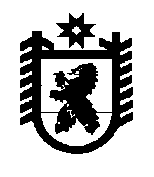 Российская ФедерацияРеспублика КарелияАДМИНИСТРАЦИЯБеломорского муниципального округаПОСТАНОВЛЕНИЕ		от 02 апреля 2024 г. № 317г. БеломорскО проведении открытого конкурса по отбору управляющей организации                         для управления многоквартирными домами на территории Беломорского муниципального округаВ соответствии с пунктом 13 статьи 161 Жилищного кодекса Российской Федерации, Правилами проведения органом местного самоуправления открытого конкурса по отбору управляющей организации для управления многоквартирным домом, утвержденными постановлением Правительства Российской Федерации от 06 февраля 2006 года N 75, статьями 15, 17 Федерального закона от 26 июля 2006 года N 135-ФЗ                 «О защите конкуренции», администрация Беломорского муниципального округа постановляет:Организовать проведение конкурса по отбору управляющей организации для управления многоквартирными домами на территории Беломорского муниципального округа.Определить организатором конкурса по отбору управляющей организации для управления многоквартирными домами на территории Беломорского муниципального округа администрацию Беломорского муниципального округа. Утвердить:	1)	извещение о проведении открытого конкурса по отбору управляющей организации для управления многоквартирными домами на территории Беломорского муниципального округа (далее - Извещение), согласно приложению 1 к настоящему постановлению.   	2)	конкурсную документацию для проведения открытого конкурса по отбору управляющей организации для управления многоквартирными домами на территории Беломорского муниципального округа (далее - Конкурсная документация), согласно приложению 2 к настоящему постановлению. Установить коэффициент для расчета размера обеспечения исполнения обязательств в размере 0,5.  Разместить Извещение и Конкурсную документацию на официальном сайте Российской Федерации в информационно-телекоммуникационной сети «Интернет» www.torgi.gov.ru.6. Опубликовать настоящее постановление в газете «Беломорская трибуна»  и разместить на официальном сайте Беломорского муниципального округа Республики Карелия в информационно-телекоммуникационной сети «Интернет».И.о. главы  Беломорского муниципального округа                                    О.Я.Александрова